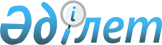 Об организации общественных работ в 2011 году в Кызылжарском районе
					
			Утративший силу
			
			
		
					Постановление акимата Кызылжарского района Северо-Казахстанской области от 28 декабря 2010 года N 532. Зарегистрировано Управлением юстиции Кызылжарского района Северо-Казахстанской области 24 января 2011 года N 13-8-139. Утратило силу - постановлением акимата Кызылжарского района Северо-Казахстанской области от 5 декабря 2011 года N 565      Сноска. Утратило силу - постановлением акимата Кызылжарского района Северо-Казахстанской области от 05.12.2011 N 565      В соответствии со статьями 31, 37 Закона Республики Казахстан «О местном государственном управлении и самоуправлении в Республике Казахстан» от 23 января 2001 года № 148, пунктом 5 статьи 7 Закона Республики Казахстан «О занятости населения» от 23 января 2001 года № 149, постановлением Правительства Республики Казахстан «О мерах по реализации Закона Республики Казахстан от 23 января 2001 года "О занятости населения" от 19 июня 2001 года № 836, в целях упорядочения распределения безработных граждан на общественные работы, акимат района ПОСТАНОВЛЯЕТ:



      1. Утвердить Перечень организаций, виды, объемы и размеры оплаты труда по видам общественных работ на 2011 год (далее по тексту Перечень) согласно приложению.



      2. Государственному учреждению «Отдел занятости и социальных программ Кызылжарского района Северо-Казахстанской области» осуществлять направление безработных граждан на общественные работы в соответствии с утвержденным Перечнем.



      3. Определить спрос и предложение на общественные работы:

      в количестве заявленной потребности рабочих мест – 400 человек;

      в количестве утвержденной потребности рабочих мест – 400 человек.



      4. Оплату труда общественных работников установить в размере минимальной заработной платы, в соответствии Законом Республики Казахстан от 29 ноября 2010 года № 357-IV «О республиканском бюджете на 2011-2013 годы». Финансирование организации общественных работ осуществляется из средств местного бюджета.



      5. Условия общественных работ определяются продолжительностью рабочей недели 5 дней с двумя выходными (суббота, воскресенье), восьми часовой рабочий день, обеденный перерыв 1 час, исходя из условий труда, применяются гибкие формы организации рабочего времени, предусмотренные трудовым договором, заключаемые между работниками и работодателями.



      6. Инструктаж по охране труда и технике безопасности, обеспечение спецодеждой, инструментами и оборудованием, выплата социальных пособий по временной нетрудоспособности, возмещение вреда, причиненного увечье или иным повреждением здоровья, пенсионные и социальные отчисления производятся в соответствии с законодательством Республики Казахстан.



      7. Признать утратившими силу постановления акимата Кызылжарского района «Об организации общественных работ в 2010 году в Кызылжарском районе» от 27 января 2010 года № 22 (зарегистрировано в Реестре государственной регистрации нормативных правовых актов № 13-8-118, опубликовано 19 марта 2010 года в районной газете «Маяк», 1 апреля 2010 года в районной газете «Кызылжар»), «О внесении изменений в постановление акимата Кызылжарского района № 22 от 27 января 2010 года «Об организации общественных работ в 2010 году в Кызылжарском районе» от 17 мая 2010 года № 212 (зарегистрировано в Реестре государственной регистрации нормативных правовых актов № 13-8-128, опубликовано 28 мая 2010 года в районной газете «Маяк», 27 мая 2010 года в районной газете «Кызылжар»).



      8. Контроль за исполнением настоящего постановления возложить на заместителя акима района Колесникова С.С.



      9. Настоящее постановление вводится в действие со дня первого официального опубликования в средствах массовой информации.      и.о. акима

      Кызылжарского района                       Р. Рамазанов

Приложение к постановлению акимата района

№ 532 от 28 декабря 2010 г. Перечень организаций, виды, объемы и размеры оплаты труда по видам общественных работ на 2011 год
					© 2012. РГП на ПХВ «Институт законодательства и правовой информации Республики Казахстан» Министерства юстиции Республики Казахстан
				№

п\пНаименование организацийВиды оплачиваемых общественных работОбъемы работКоли

чество

человек1ГУ "Аппарат акима Архангель

ского сельского округа"1. Оказание помощи в благоустрой

стве сельских населенных пунктовОчистка от снега улиц-5900 м., территорий площади, возле памятников-1510 кв.м., уборка от мусора улиц-30400 м., прополка сорной травы-21200 м., обрезка деревьев-55 шт., уборка от мусора территорий-16100 кв.м., вырубка веток-240 кустарников, побелка деревьев-55 шт., побелка, покраска, частичная штукатурка памятников-2 шт132. Оказание помощи по вопросам занятости и сбору необходимых документов при назначении государствен

ных пособий семьям, имеющим детей до 18 летФормирование дел-240 дел13. Подворный обход для уточнения записей в похозяйствен

ных книгахПодворный обход-1222 дела22ГУ "Аппарат акима Асановского сельского округа"1. Оказание помощи в благоустрой

стве сельских населенных пунктовУборка от мусора улиц и территорий-30000 кв.м., посадка саженцев-400 шт., разбивка клумб-2000 кв.м., побелка заборов-5000 м., ремонт заборов-5000 кв.м132. Оказание помощи по вопросам занятости и сбору необходимых документов при назначении государствен

ных пособий семьям, имеющим детей до 18 летФормирование дел-170 дел13. Участие в благоустрой

стве свалокБлагоустройство свалок-10000 кв.м14. Подворный обход для уточнения записей в похозяйствен

ных книгахПодворный обход-480 дворов33ГУ "Аппарат акима Березовского сельского округа"1. Оказание помощи в благоустрой

стве сельских населенных пунктовУборка от мусора и грязи, площади в центре, вокруг памятников-3790 кв.м., уборка от мусора территорий улиц-69800 м., по кюветам на въезде в село-10000 м., частичная штукатурка, побелка, покраска памятников-2 шт., ремонт изгороди-100 м., побелка деревьев-40 шт., посадка саженцев-25 шт., побелка столбов-140 шт., обкашивание кюветов по улицам сел-7750 м., разбивка клумб-400 кв.м.,посадка цветов-240 кв.м., полив клумб-700 кв.м., прополка клумб-600 кв.м., обрезка деревьев-30 шт142. Подворный обход для уточнения записей в похозяйствен

ных книгахПодворный обход дворов-1094 двора33. Оказание помощи в охране здания акимата, биб

лиотекиЗдание акимата, библиотеки-441,5 кв.м14. Оказание помощи по вопросам занятости и сбору необходимых документов при назначении государствен

ных пособий семьям, имеющим детей до 18 летФормирование 180-дел15. Оказание помощи в заготовке дров для отапливания здания акиматаПогрузка, разгрузка, колка, складирование в поленицу дров-50 куб.м26. Оказание помощи в обработке и подготовке к хранению документации26 дел (сортировка поступающей документации, подклеива

ние и сшивание)14ГУ "Аппарат акима Бескольского аульного округа"1. Оказание помощи в благоустрой

стве сельских населенных пунктовУборка от мусора улиц и территорий-933630 кв.м., очистка территорий от снега-13975 кв.м., покраска скамеек-30 шт., столбов-40 шт., обрезка деревьев-1390 шт., чистка фонтана-10 кв.м., вскапывание клумб-2140 кв.м., прополка клумб-2900 кв.м., скашивание травы вдоль дорог-10400 м., установка забора-24 пролета, ремонт забора-45 м172. Подворный обход для уточнения записей в похозяйствен

ных книгахПодворный обход дворов-5672 двора283. Оказание помощи по вопросам занятости и сбору необходимых документов при назначении государствен

ных пособий семьям, имеющим детей до 18 летФормирование дел-572 дела44. Оказание помощи в документи

ровании и регистрации населения по месту постоянного жительства3000 дел (прием документов, работа с картотекой)25. Оказание помощи в качестве контролера на общественном автобусе10000 (продажа билетов)26. Участие в благоустрой

стве свалокБлагоустройство свалок 3630 кв.м.27. Оказание помощи в обработке и подготовке к хранению документации2250 дел (сортировка поступающей документации, подклеива

ние и сшивание)25ГУ "Аппарат акима Бугровского сельского округа"1. Оказание помощи в благоустрой

стве сельских населенных пунктовУборка от мусора улиц-15710 м., очистка от мусора берега озера-9500 м., посадка деревьев-250 шт., частичная штукатурка, побелка, покраска памятников-4 шт., побелка и ремонт заборов-5000 м102. Подворный обход для уточнения записей в похозяйствен

ных книгахПодворный обход-612 дворов23. Оказание помощи по вопросам занятости и сбору необходимых документов при назначении государствен

ных пособий семьям, имеющим детей до 18 летФормирование дел-56 дел46ГУ "Аппарат акима Вагулинского сельского округа"1. Оказание помощи в благоустрой

стве сельских населенных пунктовУборка от мусора улиц, аллей-25200 м., побелка деревьев и столбов-110 шт., частичная штукатурка, побелка, покраска памятников-4 шт., разбивка клумб и посадка цветов-6 клумб, скашивание травы по улицам-22000 м92. Подворный обход для уточнения записей в похозяйствен

ных книгахПодворный обход-1282 двора43. Оказание помощи по вопросам занятости и сбору необходимых документов при назначении государствен

ных пособий семьям, имеющим детей до 18 летФормирование дел-116 дел17ГУ "Аппарат акима Виноградов

ского сельского округа"1. Оказание помощи в благоустрой

стве сельских населенных пунктовУборка от мусора улиц-25570 м., обрезка деревьев-54 шт., побелка столбов и деревьев-120 шт., прополка сорной травы по улицам-10000 м., частичная штукатурка, побелка,по

краска памятников-2 шт112. Подворный обход для уточнения записей в похозяйствен

ных книгахПодворный обход-1512 дворов23. Оказание помощи по вопросам занятости и сбору необходимых документов при назначении государствен

ных пособий семьям, имеющим детей до 18 летФормирование дел-132 дела15. Оказание помощи в охране здания дома культурыОхрана дома культуры-827,7 кв.м28ГУ "Аппарат акима Долматов

ского сельского округа"1. Оказание помощи в благоустрой

стве сельских населенных пунктовУборка от мусора улиц-8000 м., прополка территорий улиц от сорной травы-5000 м., посадка деревьев-15 шт., высадка цветов рассады и полив-2 клумбы102. Оказание помощи по вопросам занятости и сбору необходимых документов при назначении государствен

ных пособий семьям, имеющим детей до 18 летФормирование дел-102 дела13. Оказание помощи в заготовке дров,для отапливания здания акиматаПогрузка, разгрузка, колка, складирование в поленницу дров-34 куб.м19ГУ "Аппарат акима Куйбышев

ского сельского округа"1. Оказание помощи в благоустрой

стве сельских населенных пунктовОчистка сточных канав и труб от мусора-700 м., уборка от мусора улиц-12000 м., парка-150 кв.м., территории вокруг кладбища-6000 кв.м., разбивка клумб-2 шт., ремонт забора-330 м., обрезка и вырубка молодой поросли-50 деревьев192. Подворный обход для уточнения записей в похозяйствен

ных книгахПодворный обход-1920 дворов53. Оказание помощи по вопросам занятости и сбору необходимых документов при назначении государствен

ных пособий семьям, имеющим детей до 18 летФормирование дел-200 дел14. Участие в благоустрой

стве свалокБлагоустройство свалок-2045 кв.м15. Оказание помощи в охране здания дома культурыОхрана дома культуры-757,9 кв.м110ГУ "Аппарат акима Кызылжар

ского сельского округа"1. Оказание помощи в благоустрой

стве сельских населенных пунктовУборка мусора по улицам села-3800 м., уборка мусора по обочинам дорог-26000 м., прополка сорной растительности по улицам сел-35000 м., по обочинам дорог-26000 м202. Подворный обход для уточнения записей в похозяйствен

ных книгахПодворный обход-1260 дворов43. Оказание помощи по вопросам занятости и сбору необходимых документов при назначении государствен

ных пособий семьям, имеющим детей до 18 летФормирование дел-200 дел211ГУ "Аппарат акима Лесного сельского округа"1. Оказание помощи в благоустрой

стве сельских населенных пунктовУборка территорий от мусора-48500 кв.м., погрузка мусора на телегу вручную-4 тн., обрезка веток с деревьев-400 деревьев, частичная штукатурка, побелка, покраска памятников-3 шт., обкашивание кюветов по улицам сел и сгребание скошенной травы-12000 м., побелка пасынков столбов по улицам сел-500 шт., побелка заборов по улицам сел известью, вручную-7200 м.,высаживание саженцев по улицам сел-400 шт92. Подворный обход для уточнения записей в похозяйствен

ных книгахПодворный обход-820 дворов412ГУ "Аппарат акима Налобинского сельского округа"1. Оказание помощи в благоустрой

стве сельских населенных пунктовУборка от мусора улиц сел-18, 5 км., прополка сорной растительности по улицам села 18, 5 км., обрезка деревьев-563 шт92. Подворный обход для уточнения записей в похозяйствен

ных книгахПодворный обход-1138 дворов23. Оказание помощи в заготовке дров для отапливания здания акиматаПогрузка, разгрузка, колка, складирование дров-20 куб.м24. Участие в благоустрой

стве свалокБлагоустройство свалок-13000 кв.м25. Оказание помощи по вопросам занятости и сбору необходимых документов при назначении государствен

ных пособий семьям, имеющим детей до 18 летФормирование дел-240 дел213ГУ "Аппарат акима Новониколь

ского сельского округа"1. Оказание помощи в благоустрой

стве сельских населенных пунктовУборка мусора по кюветам вдоль дороги при въезде в село-8000 м., обкос травы вдоль дороги при въезде в село-8700 м., прополка сорной травы по улицам села-16000 м., обрезка деревьев-120 шт., побелка столбов-210 шт., погрузка мусора-9 телег32. Подворный обход для уточнения записей в похозяйствен

ных книгахПодворный обход-1038 дворов314ГУ "Аппарат акима Петерфельд

ского сельского округа"1. Оказание помощи в благоустрой

стве сельских населенных пунктовОчистка территории в центре села от снега и льда-1000 кв.м., частичная штукатурка, побелка, покраска памятников-3 шт., уборка от мусора улиц села-130900 м., уборка от мусора территорий-18800 кв.м., обрезка деревьев-100 шт., разбивка клумб-200 кв.м., обкашивание от сорной травы бесхозных территорий и вокруг кладбищ-14600 кв.м., обочин дорог по улицам села-9840 м82. Подворный обход для уточнения записей в похозяйствен

ных книгахПодворный обход-2030 дворов53. Оказание помощи по вопросам занятости и сбору необходимых документов при назначении государствен

ных пособий семьям, имеющим детей до 18 летФормирование дел-165 дел14. Оказание помощи в заготовке дров,для отапливания здания акиматаПогрузка, разгрузка, колка, складирование в поленницу дров-20,8 куб.м25. Оказание помощи в подготовке к зиме,текущем ремонте здания акиматаПобелка потолков и стен-116,5 кв.м215ГУ "Аппарат акима Прибрежного сельского округа"1. Оказание помощи в благоустрой

стве сельских населенных пунктовУборка от мусора улиц и территорий-93000 кв.м., обкос сорной травы по улицам-18000 кв.м., вырубка сухих кустарников и деревьев-200 шт., частичная штукатурка, побелка, по

краска памятников-2 шт.92. Подворный обход для уточнения записей в похозяйствен

ных книгахПодворный обход-1244 двора53. Оказание помощи по вопросам занятости и сбору необходимых документов при назначении государствен

ных пособий семьям, имеющим детей до 18 летФормирование дел-120 дел316ГУ "Аппарат акима Рассветского сельского округа"1. Оказание помощи в благоустрой

стве сельских населенных пунктовУборка улиц,территорий от мусора-206960 кв.м., частичная штукатурка, побелка, по

краска памятников-2 шт., погрузка и разгрузка мусора-11 тн., побелка столбов-116 шт.122. Подворный обход для уточнения записей в похозяйствен

ных книгахПодворный обход-1298 дворов43. Оказание помощи по вопросам занятости и сбору необходимых документов при назначении государствен

ных пособий семьям, имеющим детей до 18 летФормирование дел-47 дел14. Оказание помощи в подготовке к зиме, текущем ремонте здания акиматаПобелка-1209 кв.м., покраска пола-108 кв.м., окон-9 шт.217ГУ "Аппарат акима Рощинского сельского округа"1. Оказание помощи в благоустрой

стве сельских населенных пунктовУборка от мусора улиц-2000 м., посадка саженцев-50 шт., побелка столбов-70 шт., прополка лесопосадки молодых берез-2000 кв.м., частичная штукатурка, побелка, покраска памятников-2 шт.82. Подворный обход для уточнения записей в похозяйственных книгахПодворный обход-1424 двора33. Оказание помощи по вопросам занятости и сбору необходимых документов при назначении государственных пособий семьям, имеющим детей до 18 летФормирование дел-185 дел24. Оказание помощи в отапливании здания акимата в период отопитель

ного сезонаОтапливание здания акимата-443,6 кв.м118ГУ "Аппарат акима Светлополь

ского сельского округа"1. Оказание помощи в благоустрой

стве сельских населенных пунктовУборка от мусора территорий улиц сел -22000 м., площади в центре села-1000 кв.м., вокруг кладбища-3000 кв.м., стадиона-1800 кв.м., территории сломанных домов-1700 кв.м.; стрижка кустарников в аллее-1000 кв.м., прополка травы по улицам села-30000 м., вокруг территории кладбища-3000 кв.м., стадиона-1800 кв.м., территорий сломанных домов-2000 кв.м., аллеи-400 кв.м. разбивка клумб-700 кв.м, побелка столбов-112 шт., частичная штукатурка, побелка, покраска помятников-2 шт, побелка изгороди-600 кв.м122. Подворный обход для уточнения записей в похозяйствен

ных книгахПодворный обход-1120 двора23. Оказание помощи по вопросам занятости и сбору необходимых документов при назначении государствен

ных пособий семьям, имеющим детей до 18 летФормирование дел-136 дел119ГУ "Аппарат акима Соколовского сельского округа"1. Оказание помощи в благоустрой

стве сельских населенных пунктовОчистка территорий от снега-25000 кв.м., уборка от мусора улиц, площадей-87400 кв.м., обрезка деревьев и вырубка молодой поросли-250 деревьев, подрезка зеленой изгороди-182 кв.м., частичная штукатурка, побелка,покраска памятников-2 шт., побелка деревьев-80 шт., столбов-101 шт., бордюров-600 п.м., изгороди-450 кв.м., нанесение орнамента на столбы-101 шт., покраска металлического забора-150 кв.м., разбивка клумб-900 кв.м., прополка сорной растительности-87400 кв.м222. Подворный обход для уточнения записей в похозяйствен

ных книгахПодворный обход-2262 двора43. Оказание помощи по вопросам занятости и сбору необходимых документов при назначении государствен

ных пособий семьям, имеющим детей до 18 летФормирование дел-300 дел24. Оказание помощи в докумен

тировании и регистрации населения по месту постоянного жительства1200 дел (прием документов, работа с картотекой)25. Участие в выполнении подсобных работ при строительст

ве ледовых городковОчистка снега с территории площади для установки елки и деревянных горок-900 кв.м., изготовление заготовок из снега для вырезания фигур-15 шт36. Участие в благоустрой

стве свалокБлагоустройство свалок 15900 кв.м220ГУ "Аппарат акима Якорьского сельского округа"1. Оказание помощи в благоустрой

стве сельских населенных пунктовУборка от мусора улиц-23500 м., прополка сорной растительности по улицам-30400 м., обрезка крон деревьев-120 шт132. Подворный обход для уточнения записей в похозяйствен

ных книгахПодворный обход-1840 дворов63. Оказание помощи по вопросам занятости и сбору необходимых документов при назначении государствен

ных пособий семьям, имеющим детей до 18 летФормирование дел-380 дел14. Оказание помощи в заготовке дров для отапливания здания акиматаПогрузка, разгрузка, колка, складирование дров-25 куб.м2